artes – representação literária Faça a representação literária do trecho lido por você durante a semana. 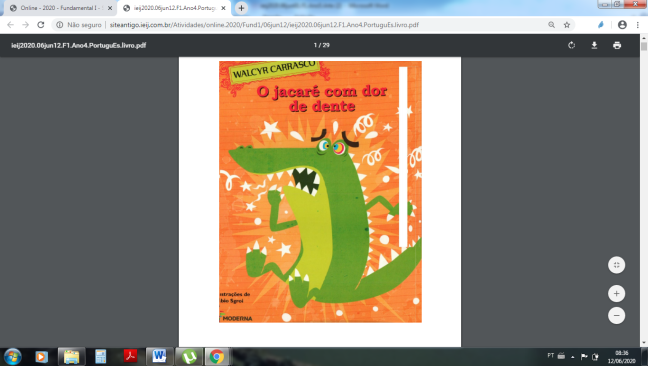 Que tal usar uma técnica que você ainda não utilizou? Siga as instruções: •Em sua representação, não se esqueça de colocar o título (nome do livro), autor, data e a técnica escolhida por você. 